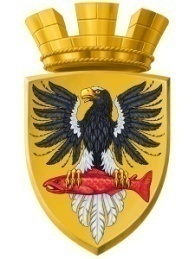                           Р О С С И Й С К А Я   Ф Е Д Е Р А Ц И ЯКАМЧАТСКИЙ КРАЙП О С Т А Н О В Л Е Н И ЕАДМИНИСТРАЦИИ ЕЛИЗОВСКОГО ГОРОДСКОГО ПОСЕЛЕНИЯот       17.  06.  2013					№ 395-п             г. ЕлизовоВ соответствии с положениями Градостроительного кодекса Российской Федерации, п.20 ст.14 Федерального закона от 06.10.2003 № 131-ФЗ «Об общих принципах организации местного самоуправления в Российской Федерации», руководствуясь Законом Камчатской области от 14.05.2007 N 614 "О градостроительной деятельности в Камчатской области", Законом Камчатской области от 14.03.2008 N 22 "О распространении действия Закона Камчатской области "О градостроительной деятельности в Камчатской области" на всю территорию Камчатского края",  Постановлением Правительства Камчатского края от 15.08.2011 N 340-П "Об утверждении региональных нормативов градостроительного проектирования Камчатского края", согласно Устава Елизовского городского поселения, с целью обеспечения благоприятных условий жизнедеятельности на территории Елизовского городского поселенияПОСТАНОВЛЯЮ:1. Действие региональных нормативов градостроительного проектирования распространяются на территорию Елизовского городского поселения.2. Управлению делами администрации Елизовского городского поселения  (Т.С. Назаренко)  разместить  настоящее постановление на официальном сайте администрации Елизовского городского поселения в сети Интернет.3. Контроль за реализацией настоящего постановления возложить на заместителя Главы администрации  Елизовского городского поселения  В.И. Авдошенко.Глава администрацииЕлизовского городского поселения                                                  Л.Н. ШеметоваО распространении действия региональных нормативов градостроительного проектирования на территорию Елизовского городского поселения 